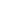 Index
Executive Summary                                                                                                                  [PAGE NUMBER]

Company Overview                                                                                                                  [PAGE NUMBER]

Products and Services                                                                                                              [PAGE NUMBER]
                
Execution                                                                                                                                    [PAGE NUMBER]

Operational Plan                                                                                                                       [PAGE NUMBER]
 
Financial Plan                                                                                                                             [PAGE NUMBER]EXECUTIVE SUMMARY:[C. Y. Membership] Shopping is a membership-based shopping center in [Jacksonville, Florida]. The store provides members with premium quality goods packed in affordable bundles. The store targets employees from neighboring corporate offices. [C. Y. Membership] Shopping will use conventional advertising strategies aggressively to gain new members. The store anticipates an increase in members with the growing spending confidence among consumers in the market.COMPANY OVERVIEW:Mission Statement: [C. Y. Membership] Shopping brings customers to a wholesome membership shopping experience through its provision of best quality products. Philosophy: [C. Y. Membership] upholds the values of integrity, professionalism, and excellence when providing its services. Vision: [C. Y. Membership] Shopping becomes the leading membership-based shopping club in [Jacksonville, Florida]. Outlook: The growing consumer confidence, particularly of the working population, contributes to the demand for membership shopping. The store expects [1,000] new members by the end of the second quarter. Type of Industry: [Merchandising Industry]Business Structure: Sole ProprietorshipOwnership: Sole Proprietorship, [Charles Young]Start-Up Summary: The total startup cost of [C. Y. Membership] Shopping amounts to [250K USD]. The fund covers payment for initial operating expenses like [rent, insurance, legal fees, and payroll].MANAGEMENT TEAM:SHORT- AND LONG-TERM GOALS AND MILESTONES:PRODUCTS AND SERVICESProduct/Service Description: [C. Y. Membership] Shopping provides its members with a wide selection of premium quality goods in value-packed sizes to cater to their personal needs. The products sold include the following:Fresh FoodNon-Food Wines and Spirits  Value Proposition: [C. Y. Membership Shopping] works as an intermediary between suppliers and consumers for low-cost high-quality goods necessary for everyday living. Pricing Strategy: [C. Y. Membership Shopping] uses the price bundling approach to sell its products. As for the membership fee, the store prefers to use a competitive pricing strategy.  EXECUTIONMarketing Plan: [C. Y. Membership Shopping] plans to be aggressive in using traditional marketing strategies. The store targets employees from offices near its location. Market Research: There has been an increasing demand for membership-based shopping marts, mostly from employees of corporate offices. Increases in the employees’ purchasing power contributed greatly to the growing market demand. MARKETING STRATEGY[C. Y. Membership Shopping] will visit neighboring offices and invite them to avail of the membership with discount coupons and gift cards. The table shows the tasks to be accomplished to effectively implement these strategies. ORGANIZATIONAL STRUCTURE:[C. Y. Membership Shopping] follows a flat organizational structure with the [owner, Charles Young, as the store manager]. The finance manager and all the store personnel directly report to the store manager. There are different assignments designated for each store employee as provided by the store manager. OPERATIONAL PLAN:Location and Facilities[C. Y. Membership Shopping] operates in a [9,670 square foot] commercial space in [127] Monument Rd, [Regency, Jacksonville, FL 32277, USA]. The store has rows of display racks arranged in a way that provides members ease when they shop. 
 Tools and Equipment ChecklistIT InfrastructureThe table below presents the IT infrastructure of [C. Y. Membership Shopping].FINANCIAL PLAN Assumptions[C. Y. Membership Shopping] prepared its projected financial statements with the following financial assumptions:The prevailing market interest is [2.5%]. Tax amount comes from [15%] of the total compensation amount.The store anticipates a [35%] increase in revenue beginning the second year of operations.There is no expected inflation on goods but an imposed [1.5%] VAT takes effect by the start of the [third year].   Monthly Expense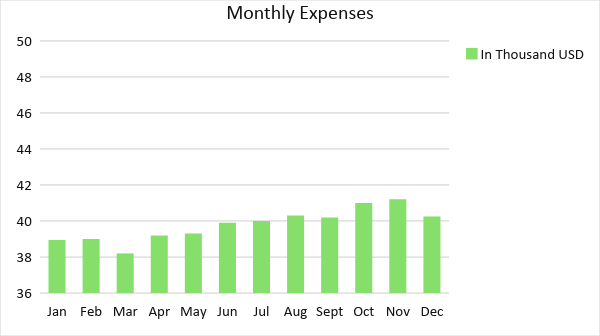 Monthly Revenue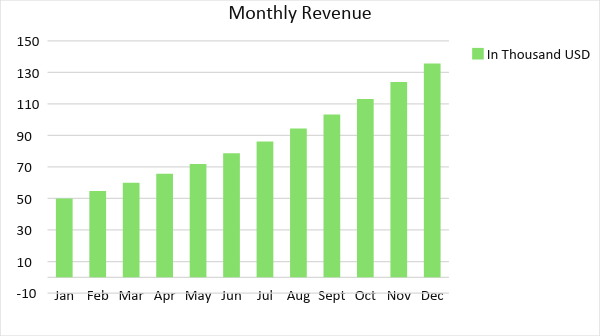 BUSINESS FINANCINGThe owner used debt financing to generate the initial operating funds for [C. Y. Membership Shopping] amounting to [250K USD]. The business loan is payable within four years. STATEMENTSStart-Up FundingStart-Up FundingStart-Up Expenses$141,200Start-Up Assets$108,800Total Funding Required$250,000AssetsNon-Cash Assets from Start-Up$75,800Cash Requirements from Start-up$8,500Additional Cash Raised$23,000Cash Balance on Starting Date$1,500Total Assets$108,800CapitalPlanned InvestmentOwners$250,000Other$0Additional Investment Requirement$0Total Planned Investment$250,000Loss at Start-Up (Start-Up Expenses)-$141,200Total Capital$108,800Liabilities$0Total Capital and Liabilities$108,800Start-UpStart-UpRequirementsStart-Up ExpensesRent - 6 Months$38,700Advertising$2,500Legal Fees$3,500Staff Training$8,500Insurance$3,000Other$85,000Total Start-Up Expenses$141,200Start-Up AssetsCash Required$10,000Start-Up Inventory$20,800Other Current Assets$23,000Long-Term Assets$55,000Total Assets$108,800Total Requirements (Total Start-Up Expenses + Total Assets)$250,000Management TeamRole/FunctionSkillsCharles YoungStore ManagerCommunication, Leadership, Problem-Solving, Team ManagementBelle ClarkFinance ManagerAnalytical, Communication, Data InterpretationShort-Term GoalsMilestonesRecruit competent store personnelHired two more store staff to man the frozen food section last December 1, 2018Partner with the best local and state suppliersSigned a contract with a supplier for fresh vegetables last December 20, 2018Long-Term GoalsMilestonesClose a deal with international suppliersEmailed potential suppliers from the UKEstablish a solid market basePlanned conventional advertising strategies to appeal to the target marketSWOT AnalysisStrengthsWeaknessesOpportunitiesThreatsC. Y. Membership ShoppingOffers affordable product bundles of premium quality goods to members Weak market positionGrowing demand for membership shopping among employees bringing in new membersMarket influence of established stores that offer a wholesome membership shopping experienceJacksonville Big MartProvides excellent customer service to its membersHighly expensive membership feesIncreasing consumer spending confidence New membership shopping areas that offer affordable membership feesFlorida SupermarketRecognized as one of the largest membership-based supermarkets in Florida Poor customer serviceUnchanging consumer preference as they rely on established storesEmerging shopping marts providing excellent customer servicesMarketing StrategyActivitiesTimelineSuccess CriteriaOffice visitsList all offices for the planned visitsJanuary 31, 2019The store completes its office visits by the end of February 2019.Distribute discount coupons and gift cardsPrint attractive discount coupons and gift cards suitable for employeesASAPThe store gains 500 new members by February 2019.--------SoftwareQuantityPoint of Sale System8Accounting Software1HardwareQuantityComputers and Counters8Display Racks15InfrastructureExisting (Y/N)DescriptionPOS SystemYThe store has installed an effective POS System.WebsiteNThe store does not own a website.LatencyYThe store did not encounter any delay in the processing time. DowntimeNThe store did not experience any interruptions in business operations caused by the network. Profit and Loss ProjectionProfit and Loss ProjectionProfit and Loss ProjectionProfit and Loss ProjectionFY2019FY2020FY2021Sales$615,000.00$830,250.00$1,120,837.50Direct Cost of Sale$184,500.00$249,075.00$341,295.02Other Cost of Sale$5,000.00$5,000.00$5,075.00Total Cost of Goods Sold or COGS (Sales - Direct Cost of Sale - Other Cost of Sale)$425,500.00$576,175.00$774,467.48Gross Profit (Sales-Total Cost of Goods Sold)$189,500.00$254,075.00$346,370.02Gross Margin % (Gross Profit/Sales)30.81%30.60%30.90%Operating ExpensesRent$77,400.00$77,400.00$77,400.00Insurance$10,000.00$10,000.00$10,000.00Utilities$7,500.00$7,500.00$7,500.00Salary (Including Tax)$70,000.00$70,000.00$70,000.00Maintenance & Supplies$7,500.00$7,500.00$7,500.00Total Operating Expenses$172,400.00$172,400.00$172,400.00EBITDA (Total Cost of Sale-Total Operating Expenses)$253,100.00$403,775.00$602,067.48Depreciation$100.00$100.00$100.00Interest Expense$6,250.00$6,250.00$6,250.00Taxes Paid$10,500.00$10,500.00$10,500.00Net Profit (Gross Profit - Operating Expenses - Taxes - Interest)$350.00$64,925.00$157,220.02Balance Sheet ProjectionBalance Sheet ProjectionBalance Sheet ProjectionBalance Sheet ProjectionFY2019FY2020FY2021Cash$22,100.00$97,125.00$256,813.75Accounts Receivable$55,000.00$63,250.00$72,737.50Inventory$60,000.00$60,900.00$61,813.50Other Current Assets$55,000.00$42,000.00$42,000.00Total Current Assets$192,100.00$263,275.00$433,364.75Long-Term Assets$87,000.00$87,000.00$87,000.00Accumulated Depreciation$100.00$200.00$300.00Total Long-Term Assets (Long-Term Assets-Accumulated Depreciation)$86,900.00$86,800.00$86,700.00Total Assets (Total Current Assets + Total Long-Term Assets)$279,000.00$350,075.00$520,064.75Accounts Payable$212,500.00$150,000.00$87,500.00Notes Payable$2,000.00$2,100.00$2,205.00Other$1,000.00$1,000.00$1,000.00Total Liabilities$215,500.00$153,100.00$90,705.00Paid-in Capital$62,500.00$125,000.00$187,500.00Retained Earnings$350.00$65,275.00$222,495.02Total Owner's Equity (Total Assets - Total Liabilities)$63,500.00$196,975.00$429,359.75Total Liabilities & Equity (Total Liabilities/Total Owner's Equity)339.37%77.73%21.13%Cash Flow ProjectionCash Flow ProjectionCash Flow ProjectionCash Flow ProjectionFY2019FY2020FY2021Operating Cash Beginning$10,000.00$22,100.00$97,125.00Sources of Cash$5,000.00$6,000.00$7,200.00Receivables$55,000.00$74,250.00$100,237.50Sales$120,000.00$162,000.00$218,700.00Others$4,500.00$5,175.00$5,951.25Total Cash$194,500.00$269,525.00$429,213.75ExpendituresRent$77,400.00$77,400.00$77,400.00Insurance$10,000.00$10,000.00$10,000.00Utilities$7,500.00$7,500.00$7,500.00Salary (Including Tax)$70,000.00$70,000.00$70,000.00Maintenance & Supplies$7,500.00$7,500.00$7,500.00Total Expenditures$172,400.00$172,400.00$172,400.00Net Income/Loss (Total Cash - Total Expenditures)$22,100.00$97,125.00$256,813.75